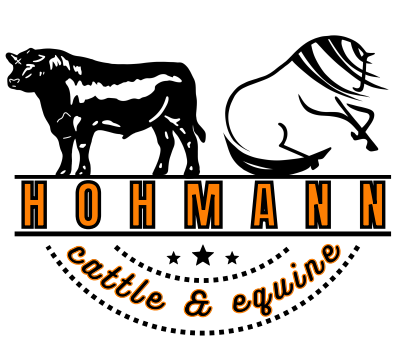 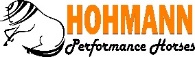 2024 HPH Ranch Trail & Cattle ChallengeJuly 20 Clinic	* 	July 21 Show	 *  	September 21 ShowFull Day of Ranch Trail Only   PLUS a division of Ranch Trail that includes working live cattle/ cow work obstacles!  Stalls Pre Paid By first of the month are $35                       Paid Trail Warm Ups $5 Time TBA** EACH HORSE / RIDER COMBINATION MUST HAVE A SEPARATE ENTRY FORM AND EXHIBITOR NUMBER. No Refunds for scratched classes.                                                                 Riders Name___________________________________________________________________________________________________________ Horses Name:__________________________________________________________________________________________________________Address:___________________________________________________________________Phone:______________________________________Saturday 8 am *Classes Running Concurrently 7&8, 9&10, 13 14 &15*Classes Running Concurrently 19 &20, 21 22 & 23, 25 26 &27NOTICE: You assume the risk if equine activities pursuant to PA Law. The undersigned herby assumes all risk of injury, harm, illness, or loss or personal property and agrees to release, indemnify, defend and forever discharge the releases from all liability, claims, demands, damages, costs, expense, and causes of actions due to death, injury, loss, or damage the undersigned. Signature of participant, or legal guardian if participant is under the age of 18 ______________________________________________________________________________________________________________________CLASS                CLASS FEECATTLEFEETOTAL1. Limited Novice Horse In Hand Ranch Trail – Horses age 4 and over that are not yet under saddle may only enter classes 1,16$202.Open Jr Horse In Hand Ranch Trail – Horses 3 and under that are not under saddle, including minis who are not yet ridden /driven. May enter classes 2,17$203.Miniature Horse In Hand Ranch Trail – May not enter limited novice horse$204.Very Green Adult In Hand Trail – Handler may not enter any other class except class 3.  Horses may be entered in riding classes with another exhibitor. $205.Very Green Youth In Hand Trail – Handler may not enter any other class except class 3.  Horses may be entered in riding classes with another exhibitor.$1530 min BREAK     re set pattern6. Open Ranch Trail$207.Non Pro Ranch Trail$208.Youth Ranch Trail$159.Green Rider Ranch Trail$2010. Open Other Breeds (no AQHA) Ranch Trail$2011.Novice Horse Ranch Trail$2012Limited Novice Horse Ranch Trail – Walk Trot only – horses may only enter class 12, 24.$2013.Adult Walk Trot Ranch Trail$2014.Open Other Breeds Walk Trot  (no AQHA) Ranch Trail$2015.Youth Walk Trot Ranch Trail$1530 min BREAK         drag and re set pattern with cattle16.Limited Novice Horse In Hand Ranch Trail Cattle Challenge -Horses age 4 and over that are not yet under saddle may only enter classes 1, 16$20$516AMiniature Horse In Hand Ranch Trail – May not enter limited novice horse17.Open Jr Horse In Hand Ranch Trail Cattle Challenge – Horses 3 and under not under saddle, including minis who are not yet ridden/driven May Enter Classes 2,17$20$518.Open Ranch Trail Cattle Challenge$20$519.Non Pro Ranch Trail Cattle Challenge$20$520.Youth Ranch Trail Cattle Challenge$15$521.Green Rider Ranch Trail Cattle Challenge$20$522.Open Other Breeds (no AQHA) Ranch Trail Cattle Challenge$20$523.Novice Horse Ranch Trail Cattle Challenge$20$524.Limited Novice Horse Ranch Trail Cattle Challenge – Walk Trot only – horses may only enter class 12, 24.$20$525.Adult Walk Trot Ranch Trail Cattle Challenge$20$526.Open Other Breeds Walk Trot  (no AQHA) Ranch Trail Cattle Challenge$20$527.Youth Walk Trot Ranch Trail Cattle Challenge$15$5Class Fee Total:Class Fee Total:Paid Warm Up $5Office Fee Saturday $10$10Jump out Saturday$15Class Fees SaturdayIF YOU DID NOT PRE-RESERVE:Camping$40Stall day of show$55Shaving day of show$8 bag x      TOTAL: